ЂОРЂЕ ЛАЂИНОВИЋ, дописни члан АИНС од 2015, рођен је 1956. године у Шиду, где је 1970. завршио основну школу, а 1974. год. гимназију. На Грађевински одсек Факултета техничких наука (ФТН) у Новом Саду уписао се 1974, а дипломирао 1980. године. Након дипломирања запошљава се на ФТН у Новом Саду, где је 1980. изабран у звање асистента, 2003. у звање доцента, 2007. у звање ванредног професора и 2012. у звање редовног професора за ужу научну област Теорија конструкција. На Факултету техничких наука одбранио је магистарску тезу 1995, а 2002. године докторску дисертацију за коју је добио Повељу Југословенског друштва грађевинских конструктера у знак признања за најбоље остварење у грађевинском конструктерству Србије и Црне Горе у 2002. години из области науке.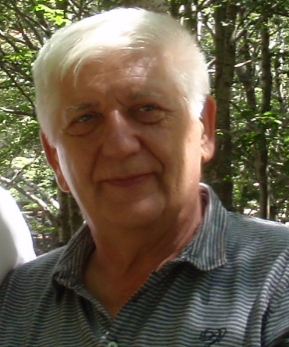 Наставни рад је започео као асистент на групи предмета који припадају ужој научној области Теорија конструкција. Од избора у звање наставника држи наставу на студијским програмима Грађевинарство, Архитектура и Управљање ризицима од катастрофалних догађаја и пожара. На ФТН је увео нову област (земљотресно инжењерство) и поставио шест нових наставних предмета на основним, мастер и докторским студијама. Био је ментор 147 студената при изради завршних радова на основним (58) и мастер студијама (90), председник комисије за одбрану преко 80 мастер радова и учествовао у већем броју комисија за оцену или одбрану магистарских теза и докторских дисертација на универзитетима у Новом Саду, Београду, Нишу и Подгорици. Био је ментор у изради 3 магистарске тезе 4 докторске дисертације. У оквиру стручног рада бави се пројектовањем АБ, челичних и зиданих конструкција, посебно дина¬мичком анализом конструкција. Поред два оригинална стручна остварења (грађевинско ауторско дело националног нивоа прихваћено од стране Матичног научног одбора за саобраћај, урбанизам и грађевинарство МНТР Србије и откупне награде на међународном конкурсу за Идејно решење моста преко Дунава у Новом Саду), учествовао је у изради преко 90 главних и извођачких пројеката (стамбени комплекси, пословни центри, мостови, спортске дворане, силоси, водоторњеви, тунели, специфични инжењерски објекти) и више елабората за санацију и ојачање постојећих објеката. Од стране "Европске комисије за реконструкцију моста Слободе" био је ангажован на изградњи моста Слободе, као и на изради главног и извођачког пројекта реконструкције тунела Мишелук у Новом Саду. Као домаћи експерт био је члан међународног конзорцијума (формираног од стране Louis Berger Group inc. и Euro Gardi Group), који је победио на међународном конкурсу за Руководиоца пројекта и инжењера (RPI) за изградњу моста "Ада" преко реке Саве у Београду (2007. год.). Од 2005. године стални је члан Стручног тима за обнову и изградњу мостова Новог Сада.Већи део научног и истраживачког рада обухвата анализу грађевинских конструкција при линеарном и нелинеарном понашању, развој нумеричких модела и сеизмичка анализа конструкција. Паралелно са радом у настави на факултету, учествује у изради научних пројеката и на научним и стручним скуповима, ангажујући се у више посебних публикација у земљи и иностранству. Учествовао у обради 20 научно-истраживачких тема, пројеката и потпројеката у земљи и 4 међународна научно-истраживачка пројекта, 3 научно-истраживачка пројекта од значаја за развој научних дисциплина и 3 истраживачка пројекта за побољшање постојећих производа и технологија. Био је руководилац на три национална научно-истраживачка пројекта и једном потпројекту. Објавио преко 270 радова који су публиковани у националним и међународним часописима (од тога у 4 часописима са SCI листе) и зборницима радова са научних скупова националног и међународног значаја. По позиву је одржао преко тридесет предавања на националним научним скуповима и, као аутор или коаутор, три уводна предавања на међународним научним скуповима.Осим руковођења пројектима, обављао је низ руководећих активности: шеф Катедре за конструкције од 2004, директор Департмана за грађевинарство и руководилац студијског програма Грађевинарство на ФТН у Новом Саду од 2012. године. У периоду 2009-2012. и 2012-20015. био је члан Стручног већа за техничко-технолошке науке Универзитета у Новом Саду. Члан је више националних и међу¬народних научних и стручних удружења. Од 2002. године је потпредседник Друштва за земљотресно инжењерство Србије. Од 2006. члан је Председништва, а од 2014. године је и председник Друштва грађевинских конструктера Србије. Члан је комисије ИКС за полагање стручних испита и ментор за израду стручних радова из области бетонских конструкција. Члан је Комисије У250-2 Института за стандардизацију Србије, за прорачун бетонских конструкција, и члан Комисије У250-1,8 за основе прорачуна, дејства на конструкције и сеизмички прорачун.